Retrofit Future-Proof Project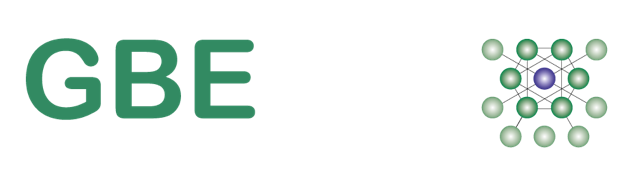 Green Building EncyclopaediaNotes following TGR BiteSize event at PTEaHear Audio Recording: Peter Rickaby PAS 2035 181114_0187.WMANB anything the speaker says or GBE interpretation is all subject to awaiting the final issue of PAS 2030 update and new PAS 2035These are running late on their issue programme. Intended May 2019 now not before end of public consultation ending 19th September 2019Speaker: Dr. Peter RickabyRepresenting: Each Home Counts Implementation BoardBSI Retrofit Standards Task Groups (PR is Chair) authors of PAS 2035UKCBMSpeaker: DanRepresenting: The Green Register and Bristol Open DoorsReference Publications/Actions: ‘Each home counts’ Bonfield Reviewhttp://www.eachhomecounts.com/ Trustmarkhttps://www.trustmark.org.uk/Expanding its remit to include Repair Maintenance Improvement (RMI)PAS 2030 Specification for the installation of energy efficiency measures (EEM) in existing buildings and insulation in residential park homesPAS 2035 Retrofitting Dwellings for Improved Energy Efficiency: Specification and GuidanceBoth have now been issued for public comment, with a closing date of 19th September 2019.For link to PAS2035: http://drafts.bsigroup.com/Home/Search?searchText=pas+2030Fight for the StandardsDomestic Retrofit AiloresMilestonesErrorsBSI Retrofit Standards Framework http://files.site-fusion.co.uk/f0/77/f077957c-4fa1-4ffa-b341-f290e5526f9c.pdfObjectivesImprove functionality and durability of buildingsImprove the comfort and well-being of occupantsImprove energy efficiencyReduce environmental impactProtect and enhance architectural heritageMinimise the ‘performance gap’Avoid unintended consequencesPrinciplesFocus on materials, workmanship and processesMake retrofit standards accessible (online portal)Combine technical standards with guidanceIssue to address:Climate Change, Adaptation, MitigationCarbon ReductionFuel Poverty one of biggest complications to contend withFamilies trying to keep warm, no focus on Carbon1990’s failuresGovernment modified counting methods to look betterRises in Fuel Price wiped out savings, Price increases ongoingMore Fuel Poverty not lessChoices between heating and foodPeople being imprisoned for failure to pay billsFabric First Approach?except ‘no insulation without ventilation’Scope:3 m households today27 m total homes4 m homes in social sector housing68% in private ownership25-30% of total emissions80% of buildings will still be standing in 205020-25 m homes to retrofit by 2050Current new Part L compliant buildings Will be added to retrofit program laterWhich year Part L are they built too (applications prior to building) Even current Part L is inadequatePerformance Gap leave them inadequateProgramme:10-year-old data:2010-2050 40 years x 50 working weeks = 2,000 working weeks20m/2,000 = 10,000 completions per week25m/2,000 = 12,500 completions per week10,000 No. * £25,000 = £250 m/week expenditure12,500 No. * £25,000 = £312.5 m/week expenditure£250 m/week expenditure x 50 weeks = £1.250 bn/year£312.5 m/week expenditure x 50 weeks = £1.56 bn/yearCurrent data:2020-2050 30 years x 50 working weeks = 1,500 working weeks20m/1,500 = 13,333 completions per week25 m/1,500 = 16,667 completions per week13,333 No. * £25,000 = £333.3 m/week expenditure16,667 No. * £25,000 =  £416.7m/week expenditure£333.3 m/week expenditure x 50 weeks = £1.666 bn/year£416.7 m/week expenditure x 50 weeks = £2.32 bn/yearTotals:25m x £25,000 = £625,000 m (£625 billion) total expenditure10,000 homes per week7 x 24 x 60 = 10,080 minutes per week1 retrofit completion per minuteComparison:‘Quantitive easing’ of 2008 banking crisis: £1,500bn in one go, not spread over 30 yearsBAIS busy now on other things: BREXIT?Every Home is Different, Russell Smith ex Parity ProjectsPie chart image (all in the same S London estate)Size of Pie = Consumption levelSize of Sector = Different energy use breakdown Buildings of different eras building types are different,The overlay different occupant life style consumptionsFailures:Glasgow 2014: 4 tonnes of EWI fell from top floor of tower due to extra wind loads at 14 storiesOxgang School 2014: Gable wall EWI + Brick slips fell due to wind loadingsPreston Estate 300 No. homes in private ownershipKate Selincourt wrote in Passivehouse+ magazineLA persuaded house owners to joinFunding under CESP SchemeNo Design, poor labour = Bad installationRain penetration around terrible detailsWalls behind saturated, mould growth and uninhabitableGetting fixes is proving difficultConfronted Insulation Industry with this exampleEach Home Counts: ChallengedGrenfell over 18 m tower block72 deadRainscreen cladding air gapFire and bad fire stoppingHackett Inquiry Report: Specification race to the bottomSlow response to correct corner cutting culture or profit culture Many other failures:Mostly Cavity wall insulation used where walls are too exposedEWI put on badlyBEIS tired of letters from owners about failuresNot just wet insulation but saturated buildings unlivable buildingsMost CITB approved Skills courses are for new build not RetrofitNeeds to expand its remit to include Repair Maintenance Improvement (RMI)Whole new work force neededSkills is not enough, Competence and Care are essentialProfit motivated management do not allow time to CareZoey Conway Radio 4 Today ProgrammePoor insulationWet buildingsLife ChangingUnable to sellMostly carried out as part of ECO programmeSee Also GBE Issue Paper: External Wall InsulationHow did we get here?Retrofit for a Future Programme86 projects, 115 HA HomesDown to EnerPHit standardTarget: 17 kg/CO2/m2/year Naively set and challenging25% met the targetBudget: £90,000Assessment by extendedSAP or PHPPPCR Post Completion Report to 40 units (by PR)POE Post Occupancy Evaluation x2 2 years of monitoring by ESTExpert review panelCatapult WebsiteBook of 20 Case studiesLessons Learned more about failuresNow think £25,000 per home if done at scaleSee AlsoGBE Peterborough ProjectGBE Book of case studiesWhere does it go wrong?Edges, Junctions, Interfaces, Corners, Services Interfaces, Controls, Occupant interactionVentilation is the biggest ProblemUK has not needed it and has no experience or know-howGreenDeal (Milestone)PAYS Pay as You Save Principle established in Bristol ProjectPAYS via GDP Green Deal ProvidersSainsbury’s, M&S, B&Q, etc.Ministers: ‘Cowboy Builders Paranoia’Of their own making, not allowing regulated control of buildersPAS 2030 Installation StandardGolden RuleEach system has to pay for itself within 25 yearsEncouraged single system approach unless payback was slowInsulation usually quickestBut insulation without ventilation can be problematicBoilers without insulation did not make senseAirtightness without ventilation is a problemThen combinations could work togetherWindow and PVs slowestBut FIT and RHI payments complicated thisFailed:High Interest Rate (?Due to High Risk?)No Promotion by GovernmentUnderfunded assessmentNo DesignLack of Trust in the industry by consumersECO Energy Company ObligationThreat of regulation and taxationFollowing: Warm Front, CERT and CESPMeasures based system, one system at a timeQuotas encouraged mass single solution without consumer choiceWrong Insulation: EWI whether you need it or notSAP Standard Assessment ProcedureKeeping warm not reducing carbon‘Deemed Savings’: CriteriaThe_______ECsMeasures Based3 years completed 3 more to goMove away from individual measure towards whole house approachCoREERDF FundedStoke on Trent Technical HubCoRE fellowshipRan Seminars and ConferencesDeveloped role of Retrofit Coordinator (RC)Training Programme for RCEach Home Counts2015 Local government changed parties, funding cutNow Retrofit Acadamy picked up the piecesReNewGLAEIB Funded London Retrofit Support ProgrammeEU fundingDeveloped Risk management toolsLondon Homes Energy Efficiency Programme LHEEPTenders in to do £3m of workSTBA Sustainable Traditional Building AllianceNeil May RIP founded it, DECC loan FundedRes_____ and GuidanceReport: Responsible Retrofit of Traditional BuildingSolid wall constructionOnline: Guidance WheelSee Also:GBE CPD GreenDeal & ECOSTBARetrofit Guidance WheelCentre for Moisture in BuildingSet up by Neil May RIPPeter Rickaby (speaker) is now ChairToolsRetrofit Process: GreenDeal and ECOBEIS definition of the ‘Customer Journey’ (marketing jargon)Assessment > ?Design? > Installation > OperationInstallers have no design skillsQA system based on PAS 2030 (Installation)Aggregation of Industry based trainingPAS 2030:2011 to 2014 not fit for purposeConcerned with individual systemsAccrediting installers does not guarantee quality installationPreserved high fragmentation of Supply Chain2017 extensive update to try to put it rightEnsure DesignAttend to interfaces between fabric and systems/measuresAddress Ventilation: “No Insulation without Ventilation”TGR Project (more later)Focus in detail distributed elements no interfaceManaging Risk in RetrofitWhat are they and how to avoid themPut design backTechnical Risks Putting the correct package of improvements in placeRight Insulation for the houseNot EWI on a ventilated cavity wallManaging the Interaction between measuresManaging moistureManaging Indoor Air Quality (IAQ)Managing and delivering VentilationAvoiding unintended consequencesE.g. stuff falling offE.g. Insulation wrong materials causing overheatingProcess RisksAssigning tasks to right and competent peopleEnsuring Appropriate Qualifications, Skills, competence & ToolsAuditing and Inspections of workBased on Risk AssessmentsFeedback loops in process for improvementIn the Spirit of SafetyRetrofit Coordinator roleResponsibility to see retrofit project is done rightEssentially a Project Manager (perceived as less expensive)Identical role to Architects (perceived as expensive)Cannot afford not to have this roleCoRE developed the role and the trainingRC look after a library of Materials, Products, Details, Processes used in any given RetrofitEnsure the right people are assigned to a RetrofitAssessors doing AssessmentFeeding assessment into Design and InstallationRisk Assessments helps know what could go wrongTarget their Monitoring and Inspections during installation and afterMost importantly use a rapid feedback loop to learn quickly and changeNew RisksNew materials appropriate to retrofitNot new-build materials in a Retrofit projectA self-learning QA system for things we do not know yetRisk AssessmentRapid FeedbackNew Technical Risk MatrixLisa Pasquale developedMeasure against measuresBlue inherent technical risk of measuresRisk of MeasuresRisk of Interactions of measures or systemsEvery permutation of systems have their own risk scoreLike STBA Guidance Wheel (translated to 3 languages already)Q&A Risk in funding and failure of Green DealHaving done the risk Assessments have you approached Financial worldInterest Rate of 7% was average over period compared with 3% mortgageToo many other failures too complicated to assign one causeGreenDeal Community Scheme did wellPrivate individuals in CambridgeLandlords not interestedProvision for Tenant Cooperatives to take over social (communal) part of blocks of flatsArchitect’s TrainingRetrofit Coordinator developed with RIBA involvementPerfect for small practices who do this type of work already but now with different funding schemeFurther obligationsValue Added ServiceDrivers to make things happenBarrier: High costCarrots and Sticks at same timeSticks: Building RegulationsCarrots: FundingLiberal DemocratsGreta Thunberg from Davos ‘behave as if your House is on Fire’Selling Private houseObligationEPC Energy Performance CertificateD towards AObligation on Private landlords C by 2030Future Proofing in BristolAble to pay ProgrammeEnough People Want it, but do not know how to do it or who to do it wellBringing the Builders up to speedAttempt to Normalise it‘Next million First’Able to payAlready being greenFind them, do it right, shout about itDevelop the Supply chainParity Projects: £25,000 60% reduction1 in every street ideallyBristol City Open Doors is a Big program to promote itPostcode of visitors and demographics of them and location to themFuel Poor As well‘Each Home Counts’ Bonfield Review Chaired by Peter Bonfield CEO at BRE,Industry ledSponsored by DECC, DCLG, BEIS, MHCLG whicheverConsumer Advice, Standards, 8-10 work streams27 RecommendationsCross industry Implementation Board:  £2m support so farTransition2 Strategic objectivesBoost Demand (Cities involved)Restore trust in the IndustryReduce Risk to financial Bodies(68% owner Occupied)Establish FrameworkLed by Industry (not like GreenDeal)Government intervening only where necessary to create the schemeVision DiagramAssessment			Design		Install	OperationBecomes >Whole House Assessment	Design		Install	Commission	HandoverStandardsQuality Mark = Trustmark supported by:Retrofit Consumer CharterRetrofit Code of Conduct (how to behave, not do)Retrofit Code of Practice (new name Technical Standards)Feed into training, etc.Data warehouse: Records of all retrofitsUsed by Trustmark Enforcement teamPinpoint by risk assessment: building or measures to inspectMonitoring and EvaluationLessons learningECOTrustmark™ (TM)Funded to develop the ‘Data Warehouse’Government Owned and Endorsed quality schemeTrustMark operates within a Master Licence Agreement issued by the Government’s Department for Business, Energy and Industrial Strategy (BEIS)3 cornerstones of qualityTechnical CompetenceGood Customer ServiceGood Trading PracticesWorking alongside MCS Micro-generation Certification Scheme (Renewables)Trustmark and Retrofit members must adhere to Consumer Charter and Code of ConductECO installers must be members of TMTM & OFGEM require compliance with standardsTrying to persuade BEIS to expand scope beyond retrofit to HA, ALMO, etc.Sanctions: Loss of Trustmark, no more workBSI Retrofit Standard Task GroupChaired by Dr. Peter RickabyReview 100s of standards that apply and deliver updatesRetrofit Technical Standards (renamed Code of Practice)Feeds into training, specified products NB: Certify the retrofit work done to buildings, not the InstallerAlternative has no effect on resultsUnderfunding erodes trained installersObjectivesEnergy EfficiencyMaintain Buildings and heritage for our societyLooking after Occupants/OwnersAvoiding unintended consequencesPerformance gap (misnomer)Failing to meet savings claimedLack of attention to detailEnerPHit + PHPP (Passive House Planning Package) addresses the detailsTells you which details to get right and howPrinciplesPlain EnglishFocus on the materials, workmanship and processStandards on line accessible by smart phoneCombine Tech standards and guidancePAS 2035 > PAS 2035: 2019Application:Any Domestic RetrofitPAS Public anybody can use it: LA, HA, Individuals, designers, Cities (e.g. Bristol, London)PAS 2030 must be in conjunction with requirementsMust have a designMust also comply (where applicable) with: PAS 2030, BS 5250, BS 7913, MCS,Compliance:Energy Retrofit Project must have a Retrofit Coordinator (RC)RC NVQ National Vocational Qualification on OFFQUAL websiteRetrofit Coordinator RC is responsible for ensuring PAS 2035 complianceAgreement with clientWhat are their objectivesSave energy or carbonHave they achieved itRC independenceWithin installers doing designIn Architectural PracticesResponsibility:Not design but can beMight need PII (but difficult now)PII is new so getting insured may be difficultArchitects already have PIIExponential Curve60% £90,000 (includes risk factors)50% Reduction is good enoughLots in fabric cost30-40% underfundedDoing it properly needs 2 x the money or half the workBEIS long discussions:Cost of not doing it properly is huge: Clawbacks, legal cases, insurance, remedial works, loss of progress and loss of faithPAS 2035 (Risk assessment private no disclosure)Flow chartsContent DiagramSpecification & Guidance60 Pages +Risk AssessmentAssessed risk determines the Path3 Processes = 3 Paths = 3 Routes3 Risk levels: A low risk B mid risk C high riskQualifications of people to suit each routePAS 2035 Role of RCFull list in documentPredates D&B Design & BuildIts what Architects doIts not rocket science but it is complicatedThat’s why we have a Retrofit CoordinatorEstablish intended outcomesEnergy EfficiencyCost cuttingCutting CO2 emissionsFuel savingFuel PovertyEliminating CBM?Dealing with overheatingBetter Internal ComfortImproving SAP RatingPHPPMeeting EnerPHitAECB Carbonlite RetrofitBio-based materialsReduce VOCs in indoor airRC Discuss with clientSelect outcomesAgree outcomesPut numbers to it if ……Do what was agreed and check itPAS 2035 Risk AssessmentCarried out by RCRC to organise Good adviceBefore SurveyPre-assessment (=Triage)Annex B Pro-former A B or C based on 5 criteriaHow many dwellings Numbers of BuildingsNumber of improvement measures/dwelling (more interactions between measures)Type of construction Built form: E.g. High riseMeasures have their own inherent technical risksE.g. Internal wall insulation higher risk than cavity wall insulationE.g. HP heat pumps more risk than a boilerHighest risk Combination of measuresConstruction of built form criteriaConventional Construction = ALow rise = AHigh rise = COverall Risk Grade:Best scores A, Worst score C, total project score = C = Path CITR Inerrant Technical Risk of the measures1-4 (none have no risk)High Rise 3Flat roof Insulation 3Room in Roof Insulation 3Micro CHP 3ASHP 3MVHR 3PIV 3Insulation 1Airtightness 1Modifications:If Industry sector has good QA scheme – 1Good details available – 1Matrix of measures interactionsGreen: No connectionRetrofit Designer: No other actionsYellow: Physical interaction Junction Needs a detailRetrofit Designer: Need to do detailAmber: non-physical interactionHeating & boiler needs complimentary specificationsRetrofit Designer: Need to write the specificationRed: do not do togetherRetrofit Designer: Check design avoids theseCrude, but better than nothingSource of detail does not matterE.g. Jonny Baker of Red Carp in Manchester Best Practice detailsMinimise thermal bridgesMaintain airtightnessWhole Dwelling AssessmentWhat the assessor needs to look atAssessors:DEA Domestic Energy Assessor/AdvisorNot just rdSAP reduced data Standard Assessment ProcedureOther stuff:Full scale whole assessment of buildingSite ConstraintsHeritage ArchitectureAge of buildingBuilding Condition what is wrong than needs putting rightBuilding ProblemsAnything you will need for a SAP assessmentGranulated WDA according to Path A B or CTo be uploaded to the data WarehousePath A B or C separatePath A does not need SAP or PHPP (optional)ECO programme OFGEM dropped SAP Used ‘Deemed scores’Dumbed down assessmentBSI RSTG Argued with OFGEM SAP is back in hereSuggests EPC needed at end to reassessImprovement options is usefulLIB+ Full SAP not rdSAPSAP has many very Conservative AssessmentDesign wants more detailsIOE Improvement option evaluations usefulNeed to add in Psi valuesNeeds a thorough survey to determine Psi valuesBS 7913 Historic Significance AssessmentProcess: very simpleTraditional ConstructedPre-1919 (solid walls)Protected: Listed BuildingConservation AreaANOB Area of Outstanding Natural BeautyWHS World Heritage SitePlanning restriction imposed for other reasonsUrban context contributionIf any of these:Assessment of SignificanceTo Retrofit Designer via RC to inform the designAnnex C Ventilation AssessmentA B or C all need this“No Insulation without Ventilation”Assessment: Is the existing ventilation is adequate: yes or noCondensation or mould existing: yes or noNo working ventilation present: none or not workingPresent but incomplete or partial or inadequate design (including air vents)Airtightness may be inadequateUpgrade the ventilation systemUpgrade: if it is or it might become because of what we are doing….Q50 > 5m2/m2h then IEV Inter E VentilationPSV Passive Stack VentilationQ50 < 5m2/m2h then CMV Continuous Mechanical VentilationMEV Mechanical Extract VentilationMVHR Mechanical Ventilation with Heat RecoveryPIV Positive Inward Ventilation PIV Positive Inward ventilationPushes moisture into construction(tried to get them out)Calculations to acknowledge number of bedsHas to assume full occupation numbers of bedrooms or bedsBRAD F allows minimum occupation capacity Greater occupation level, intensive occupationHigher moisture levels in the air from breathingTend to have condensation and mouldOver provisionMore ventilationMore fan powerMore energyMore NoiseDemand Control room by roomSo only matches demand to actual occupation levelOnly ventilates where it is neededTo be uploaded to the data WarehousePAS 2035 DesignDesigner to Design Irrespective of pathTake account of:Deliver the Client outcomesWhole Dwelling assessmentArchitectural Heritage contextPlanning and Building Control constraintsMoistures managementConstruction Details: cores, Junctions and edgesInterface between fabric, systems and occupantsVentilation upgrade if requiredSpecify the testing and commissioning handover requirementsSpecify Warranties Guarantees maintenance documents for all products are submittedDesignA proper jobTo be uploaded to the data WarehouseInspected by the Trust Mark assessorOccupier AccessPath ASingle measure based on a systemsE.g. EWI, by manufacturer/installerE.g. MVHR by engineerCan be designed by specialist designer or engineerDesigner subject to approval by the RCCheck it fits the rest of the building and interacts with other partsAvoid risk of standard product off shelf applied without considerationPath B or C: also requiresIOE Improvement Option EvaluationBased on SAP or PHPPLook at effects of improvement measuresProvide Simple paybackPriorDiscuss with the clientThis house, this budges, these measuresAgree with clientThis become the retrofit-planMedium-term retro-improvement-planFuture proofing up to 2050If it can’t be done nowPlan what is next and whenLogged onto Data warehouse Coexists with houseFor owner/occupier and future owner/occupier accessAvoid doing things twicePlays same role as HIP Home Information Pack Previously dropped by governmentPath C also requires:= RIBA Conservation Qualification= CIBSE List= RICS List= CITB List, etc,Right people for the design, who know what they are doingInstallationMust comply with PAS 2030:2019Retrofit Installer must work to a design to PAS 2035:2019Both locked into each other both ways?Validate the design: does it make senseQualification or competence of operativesMethod statement for worksPre-installation Building InspectionPurpose of the installationTesting Commissioning and handover in accordance with the design and specificationProvision of DocumentsUploading to Data warehouseMoisture EvaluationObjectiveBasic MonitoringEvery project Within 3-6 monthsBut some may emerge laterCO2 measures outcomes difficultIntermediate MonitoringTo get to the bottom of the problemInvestigatesQuestionnaire to ClientGood professional servicePOE Questionnaire Satisfied with outcomes?Unintended ConsequencesMonetary EvaluationProvision of documentsBasic monitoringRetrofit Evaluator (RE) (RC initially, RE Training to follow)Advanced Monitoring: up to 1 yearRE responsible for ReportPaid for by industry/design team: Deterrent to getting it wrongGet it right first time3 months for mostCustomer Option for 12 monthsHeating needs longer to assess (1 heating season potentially 1.25 year)Customer Satisfaction DifficultSubjectiveWon’t knowSatisfaction levels varyOpen to misuse by both sidesData Warehouse: Public Access for later workGDPR rules applyAppendix A QualificationsRA Retrofit Energy AdvisorC&G City and Guilds 6176 Energy Awareness trainingRA Retrofit AssessorPath A: Can be RCPath B: DEA Domestic Energy AdvisorPath C: DEA and some more ___ See RICS Guidance Note ‘Surveys of Residential Properties’, Historic Building QualificationsRC Retrofit CoordinatorLevel 5 diploma in Retrofit ___ as standardRPEL taken into accounts Rapid process CoRE or Retrofit Academy6 day training at CoRE or Retrofit Academy or onlinePath A: qualified construction project managementPath B & C: qualified Retrofit coordinatorRD Retrofit DesignerPath A: RC, Architects, TechnologistPath B: Architects, Technologist, Professional member of CIOBPath C: +Conservation Course Historic Building QualificationsRE Retrofit Evaluators: RC until RE establishedGDA Green Deal AssessorRPEL Requires Prior Experience or Learning will apply to most of the aboveData warehouseTrustmark™ (TM)Funded to develop the ‘Data Warehouse’Government Owned and Endorsed quality schemeData warehouse: Records of all retrofitsUsed by Trustmark Enforcement teamPinpoint by risk assessment: building or measures to inspectMonitoring and EvaluationLessons learningWhole House AssessmentTo be uploaded to the data WarehousePAS 2035 DesignA proper jobTo be uploaded to the data WarehouseInspected by the Trust Mark assessorDesign Logged onto Data warehouse Coexists with houseFor owner/occupier and future owner/occupier accessAvoid doing things twicePlays same role as HIP Home Information Pack Previously dropped by governmentVentilation AssessmentUploading to Data warehouseInstallation:Provision of DocumentsUploading to Data warehouseSummaryRetrofit Project Risk AssessmentWhole dwellingVentilationDetermines Path A B or CQualification to suit Risk PathDesign essentialVentilation essentialAssessment of existingUpgrade subject to outcome airtightnessMeasures Interaction Matrix (Inherent and combined risk)Details of interfacesInstallationDocumentsMonitoring & EvaluationData WarehouseTrustmarkFundingAll the ducks alignedNext StepsTransition PeriodStandards Publish in May 2019Certification information June 20196 months period UKAS recertifying assessment bodies12 months period certification bodies to updateTakes you to November 2020 OFGEM to engage ECO Regulations to require Trustmark therefore PAS 203519 Months to do itInterim Pilots underwayBristol and LondonGetting Sectors and regulators engaged and make sure Trustmark is appliedPromote Trustmark on all housing SectorsRequire funding sector to adopt TrustmarkAll of us to promote Trustmark